Слюсаренко Андрей КонстантиновичExperience:Documents and further information:Seamans Book	AB 320991	Iss/valid Date	12.03.2007/05.03.2012               SEVASTOPOLTravel Passport	EA 034297	Iss/valid Date	06.07.2007/06.07.2017         SEVASTOPOLCertificate of Competency 	00075/2007/10	28.03.2007	SEVASTOPOLEndorsement: 	00075/2007/10	28.03.2007/13.02.2012	SEVASTOPOLProficiency in Survival Craft	1184	23.02.2007/22.02.2012	SEVASTOPOLPers: Basic Safety Training	0160/2007	13.02.2007/13.02.2012	SEVASTOPOLPosition applied for: CookDate of birth: 06.08.1980 (age: 37)Citizenship: UkraineResidence permit in Ukraine: NoCountry of residence: UkraineCity of residence: SevastopolPermanent address: МЕНЬШИКОВА 88-7Contact Tel. No: +38 (069) 224-49-22E-Mail: zames@gala.netU.S. visa: NoE.U. visa: NoUkrainian biometric international passport: Not specifiedDate available from: 01.04.2009English knowledge: PoorMinimum salary: 1400 $ per monthPositionFrom / ToVessel nameVessel typeDWTMEBHPFlagShipownerCrewingCook12.01.2008-17.08.2008MELVUT DOVENGeneral Cargo0-PANAMAMD.SHIPPING CO INC,SEA LINE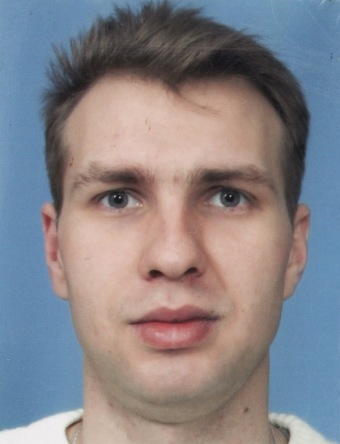 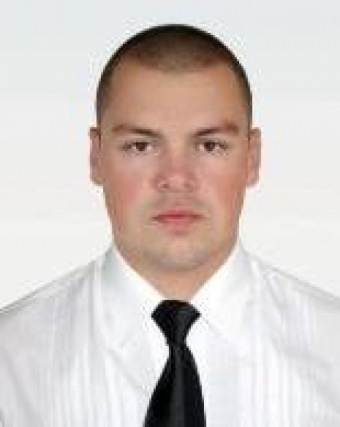 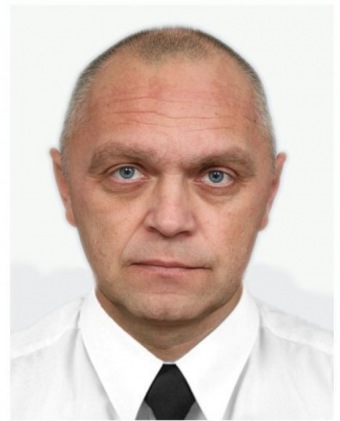 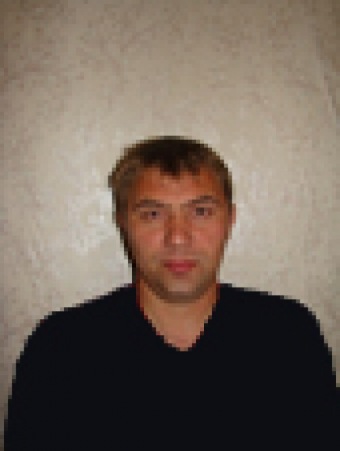 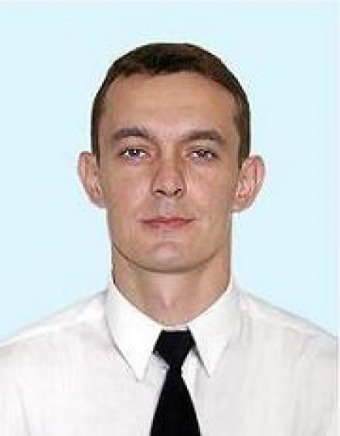 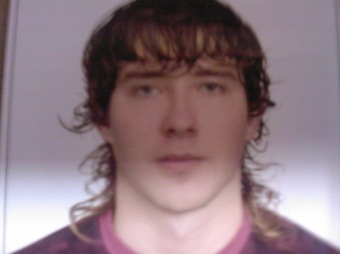 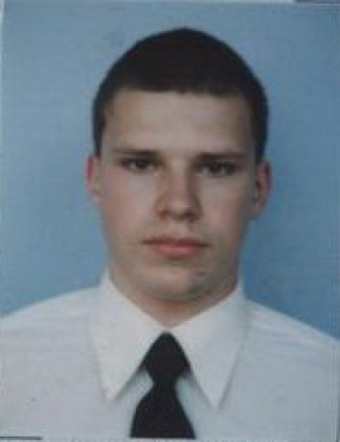 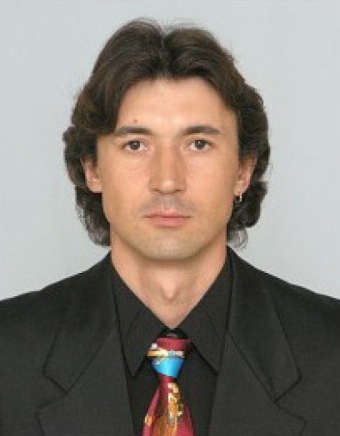 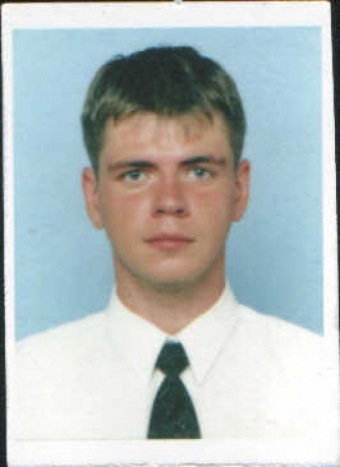 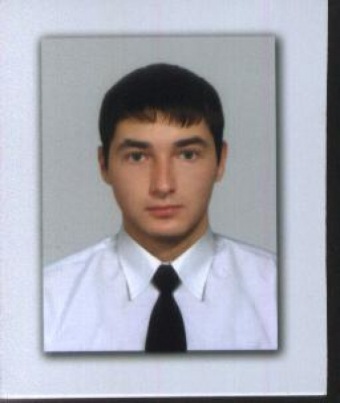 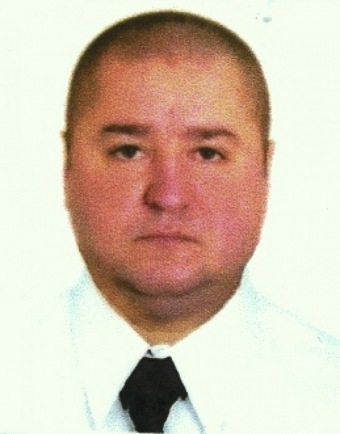 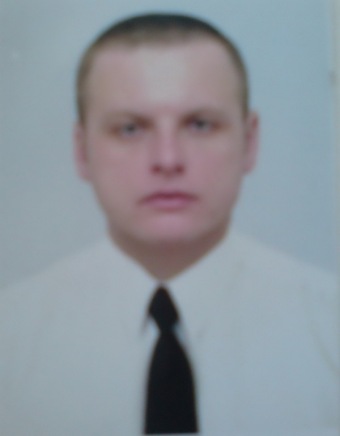 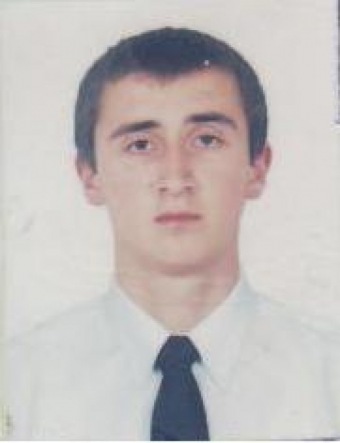 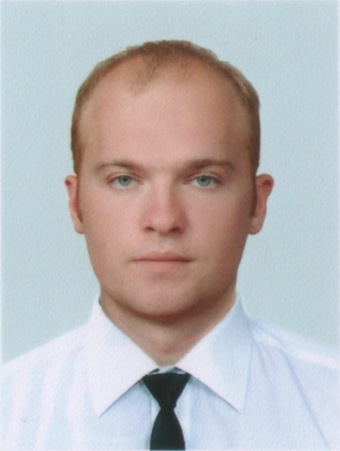 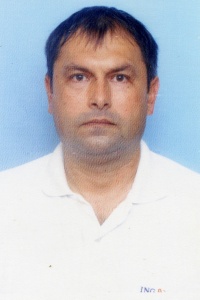 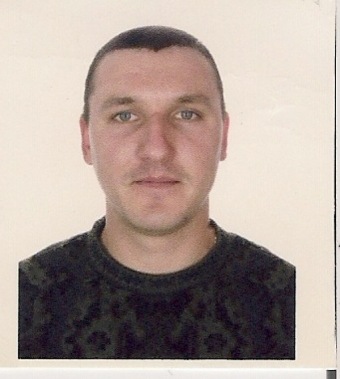 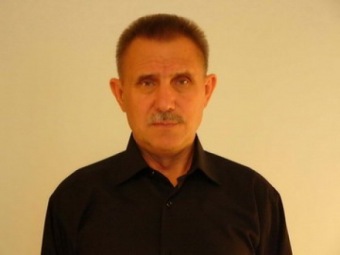 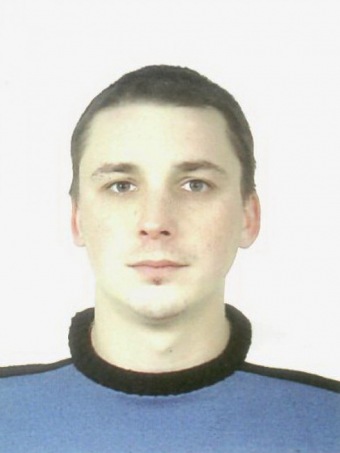 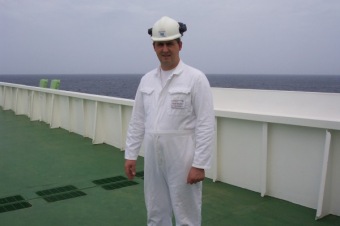 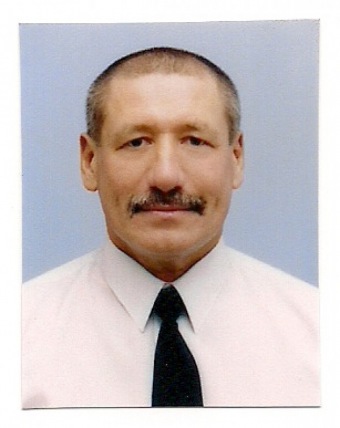 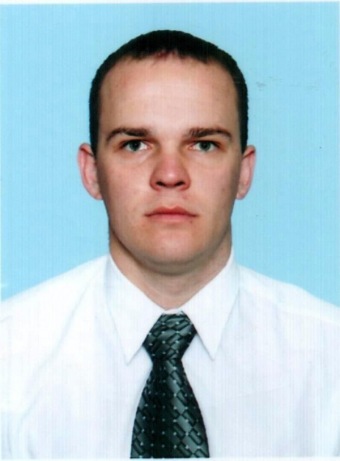 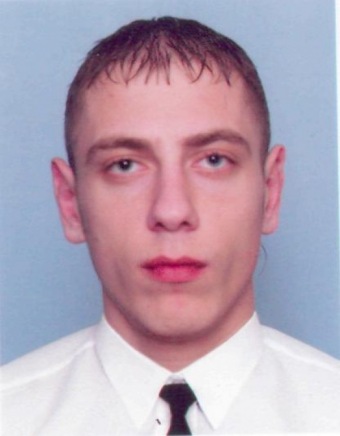 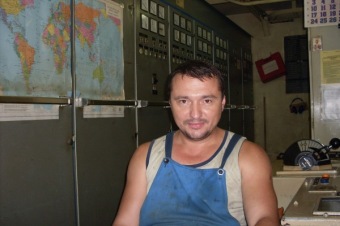 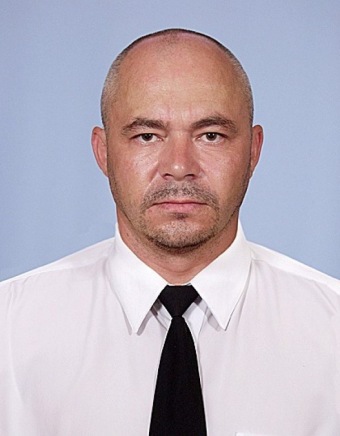 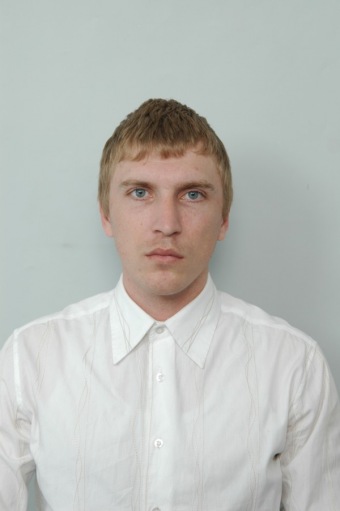 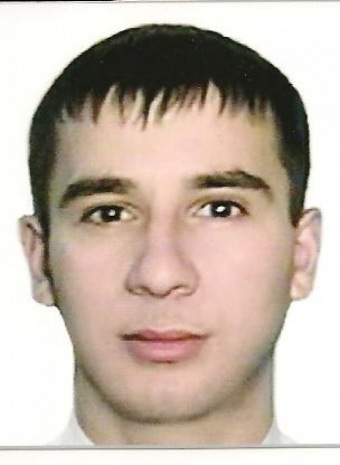 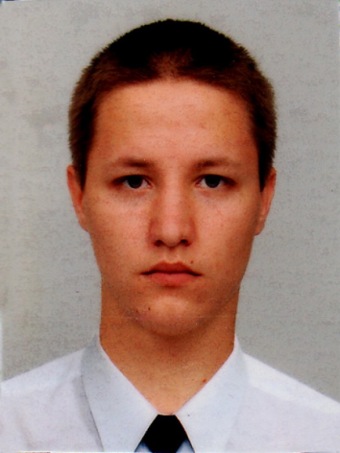 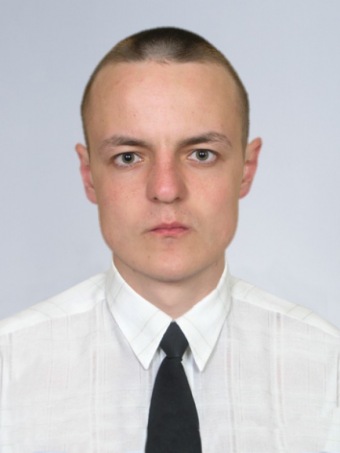 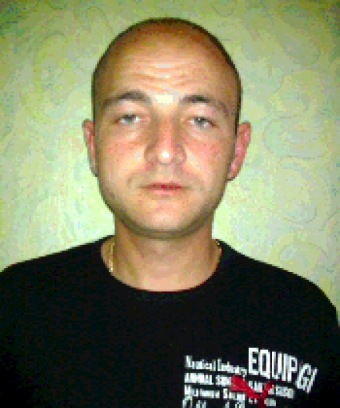 